观众预约登记表10月31日(星期六) --- 11月2日(星期一)欢迎您参加“2015（第四届）中国国际沉香文化博览会暨第二届艺术生活空间展”请您仔细填写以下内容，以方面我们与您联系，并在后期将相关资料邮寄给您。您通过什么渠道知道本届博览会？□组委会邀请    □微信   □微博    □杂志    □报纸  □门票请柬   □网络媒体      □朋友转告   □其他途径      所在行业□沉香制品类经营者    □香文化用品类经营者   □文化、艺术行业   □工艺品类  □文化相关机构与媒体  □家具、艺术品类 □沉香爱好者 □金融  □其他行业      您参加本界博览会的目的□产品选购   □洽谈合作   □了解行业   □参观展览   □学习文化  □参加讲座□了解唐代沉香  □参加活动   □其他     4、您对一下哪些活动感兴趣   □沉香制品    □相关器具     □边缘文化     □雕刻展览     □文化讲座         □沉香文化论坛      □雅集      □现场活动    □边缘文化       □其他     注：请将表格发送到aar2012@163.com  或拨打电话010-51696927、56145698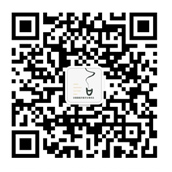 欢迎关注微信随时了解详情 姓名联系方式联系方式姓名身份证号身份证号公司名称部    门职    务地    址邮    箱微 信 号备    注